ATELIERS DE MANIPULATION AUTONOMES PS / MS  Période 2            B. NOBLESSE  ATELIERS DE MANIPULATION AUTONOMES PS / MS  Période 2            B. NOBLESSE  ATELIERS DE MANIPULATION AUTONOMES PS / MS  Période 2            B. NOBLESSE  ATELIERS DE MANIPULATION AUTONOMES PS / MS  Période 2            B. NOBLESSE  ATELIERS DE MANIPULATION AUTONOMES PS / MS  Période 2            B. NOBLESSE  MANIPULATIONS ACTIONS MOTRICES MANIPULATIONS ACTIONS MOTRICES MANIPULATIONS ACTIONS MOTRICES MANIPULATIONS ACTIONS MOTRICES MANIPULATIONS ACTIONS MOTRICES PRESENTATIONMATERIELOBJECTIFCONSIGNE1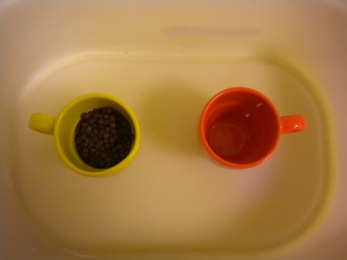 2 tasseslentillesDévelopper le geste au départ du poignet : verserTransvaser des graines d’un récipient à un autre sans renverser2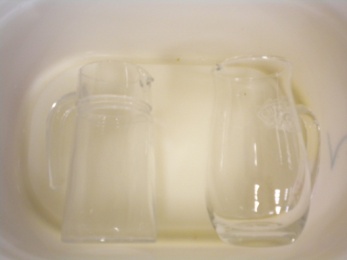 Deux pichets en verreEau Torchon ou lavette à proximitéDévelopper le geste au départ du coude et des mains : verser, transvaserTransvaser un liquide d’un récipient à un autre3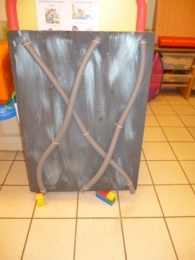 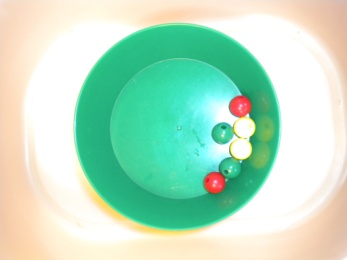 Panneau avec gaines plastique fixées dessus Perles de couleurRécipients de couleurs associées aux perlesSuivre un parcours visuelAnticiper la fin du parcours Place la perle en haut de la gaine qui l’emmènera dans le bol de la même couleur4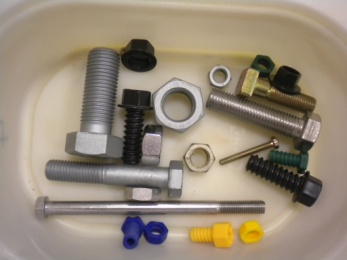 Ecrous et boulons Développer le geste au départ du coude et des mains : visser dévisserTrouve l’écrou qui correspond à chaque boulon5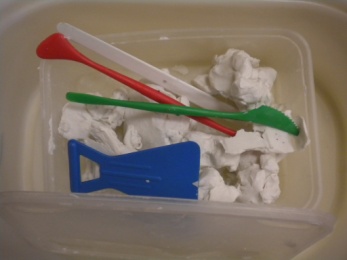 Pâte à modeler et ustensilesExpérimenter différents outils (dont la main), matériaux, techniques, supports, gestes Découvrir la pâte à modeler Utiliser un outil dans un but précisManipulation libre avec les mains et outils6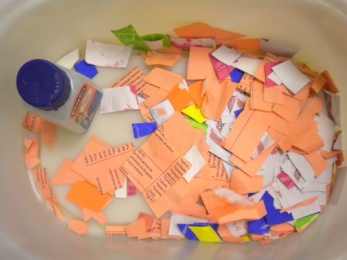 Colle papiers de couleur (cf boite découpage)Papier blancExpérimenter différents outils (dont la main), matériaux, techniques, supports, gestesApprendre à collerColler des petits bouts de papier sur une feuille sans en mettre sur la table7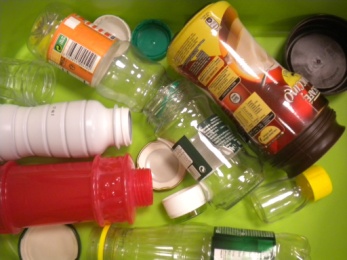 Bouteilles de différentes tailles bouchons assortisVisser dévisser Associer en fonction de la tailleAssocier chaque bouteille à son bouchon8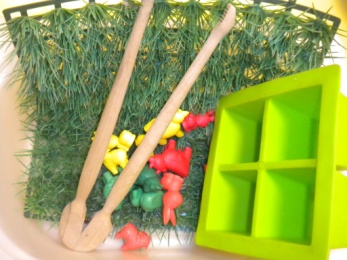 Carré de pelouse synthétiquePetits objets de couleurPinceDévelopper le geste au départ du poignet : tenir un outil avec ses mains, serrer relâcherDécouvrir les outils : la pinceTrier en fonction de la couleurAvec la pince, ramasse les animaux et place les dans les récipients de la même couleur9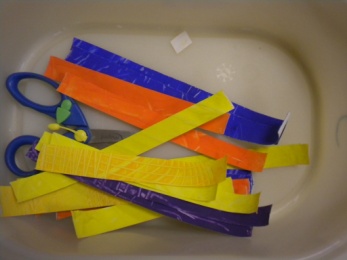 Bandes de papier de couleurCiseauxApprendre à découperDécouper librement dans des bandes de papier10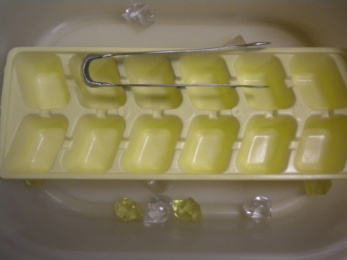 Bac à glaçonsPince à sucreDiamantsDévelopper le geste au départ du coude : pivoterDévelopper le geste au départ du poignet : tenir un outil avec ses mains, serrer relâcherDécouvrir les outils : la pinceEn utilisant la pince mets un diamant  dans chaque emplacement du bac à glaçons11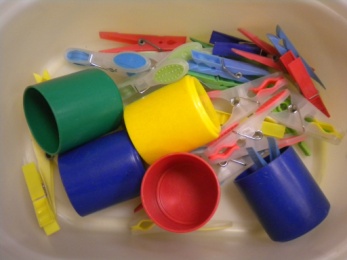  Pinces à linge de 4 couleurs différentes4 pots des mêmes couleursDécouvrir les couleursDévelopper le geste à partir de la main : pincerPlace les pinces sur le gobelet de la même couleur12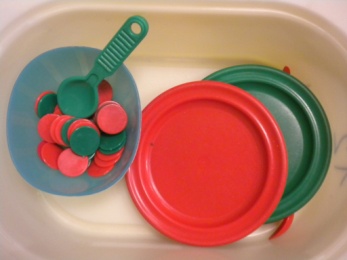 Jetons de couleur2 assiettes et deux cuillers des couleurs assortiesTrier en fonction de la couleurDistribue à manger dans les deux assiettes attention à ne pas mélanger les couleursACTIVITES SCIENTIFIQUES (construire les premiers outils pour structurer sa pensée, explorer le monde)ACTIVITES SCIENTIFIQUES (construire les premiers outils pour structurer sa pensée, explorer le monde)ACTIVITES SCIENTIFIQUES (construire les premiers outils pour structurer sa pensée, explorer le monde)ACTIVITES SCIENTIFIQUES (construire les premiers outils pour structurer sa pensée, explorer le monde)ACTIVITES SCIENTIFIQUES (construire les premiers outils pour structurer sa pensée, explorer le monde)13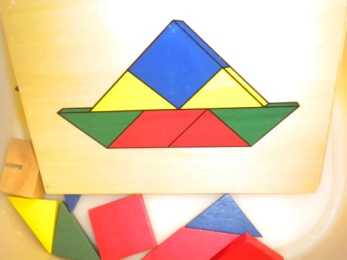 Formes géométriques de couleurModèlesDécouvrir les couleurs et les formesLes manipuler pour reproduire un modèleObserve l’image puis essaie de faire la même avec les formes14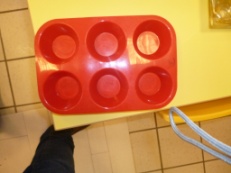 Matériaux de l’automne : noisettes, bâtons, feuilles, marrons, grainesBac de triTrier les objets Les objets de l’automne se sont mélangés peux tu les trier.15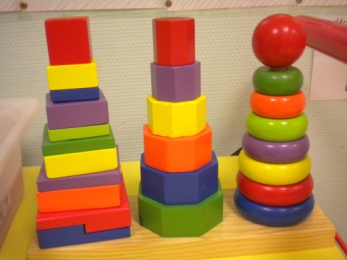 Formes géométriques à empilerConstruire des tours en assemblant des formes géométriquesReconstruis les tours.16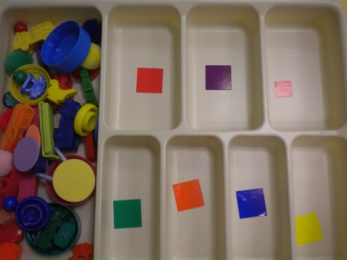 Bac de tri avec couleursObjets des mêmes couleursTrier en fonction d’un critère : la couleur.Place chaque objet dans la case qui est de la même couleur17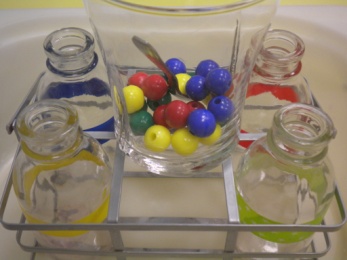 Bouteilles avec chiffres et bandes de couleurPerles de couleurLire un chiffreDénombrer une quantitéLes associer entre euxRegarde la bouteille, il y a un chiffre qui est écrit dessus, tu dois placer le même nombre de perles dans la bouteille.18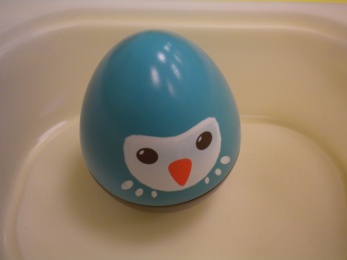 Œufs gigognesManipuler un objetTrier en fonction de la tailleDémonte l’œuf puis reconstruis le19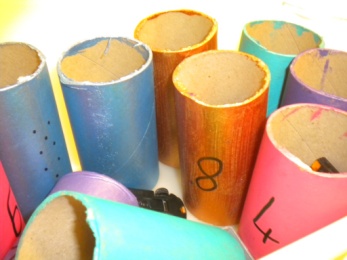 Tubes de couleur numérotésVéhicules avec une constellation correspondant aux chiffresAssocier chiffre et constellation du déPlace la voiture dans le garage qui lui correspond20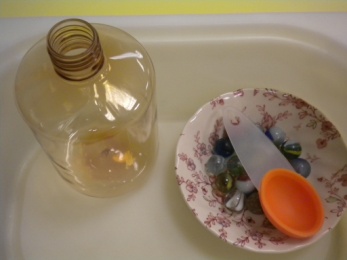 BouteilleCuillerBillesVerser à l’aide d’une cuillerSe concentrerAvec la cuiller mets les billes dans la bouteille21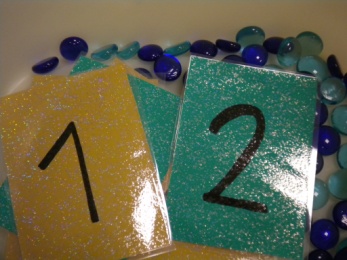 Plaquettes avec chiffres« diamants »Construire une collection de jetons qui a autant d’éléments qu’un nombreObserve le chiffre puis place le nombre de diamants correspondant à côté.22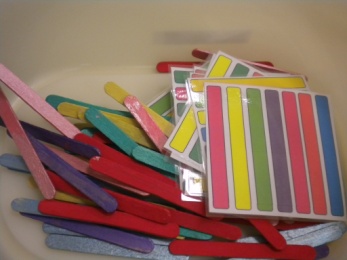 Carte avec codes de couleurBâtonnets de couleurReproduire un rythmeAssocier les couleurs entre ellesObserve la carte puis reproduis le même rythme avec les bâtonnets23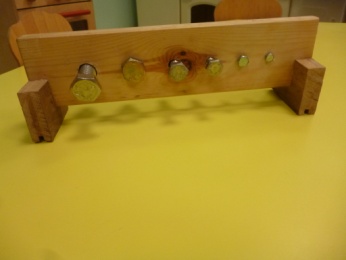 Tapis à boutonsMotricité fine : apprendre à mettre puis enlever un bouton avec boutonnièreTravail de la dextérité des doigtsEnlève les formes puis replace-les sur le tapis en les attachant avec les boutons24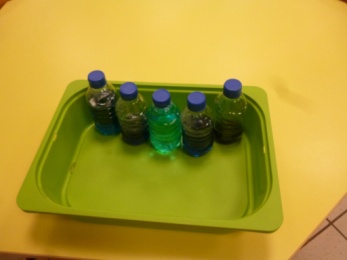 Bouteilles remplies à différents niveaux de liquide de couleurManipuler pour ranger en fonction de la tailleRange les bouteilles en fonction de leur taille MOBILISER LE LANGAGE DANS TOUTES SES DIMENSIONS(activités autour du langage oral et écrit à travers des manipulations et des activités de vie pratique)MOBILISER LE LANGAGE DANS TOUTES SES DIMENSIONS(activités autour du langage oral et écrit à travers des manipulations et des activités de vie pratique)MOBILISER LE LANGAGE DANS TOUTES SES DIMENSIONS(activités autour du langage oral et écrit à travers des manipulations et des activités de vie pratique)MOBILISER LE LANGAGE DANS TOUTES SES DIMENSIONS(activités autour du langage oral et écrit à travers des manipulations et des activités de vie pratique)MOBILISER LE LANGAGE DANS TOUTES SES DIMENSIONS(activités autour du langage oral et écrit à travers des manipulations et des activités de vie pratique)25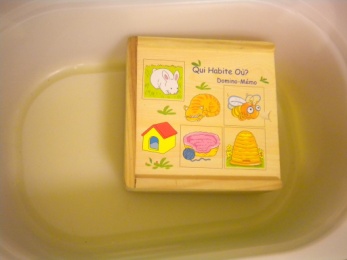 Jeu « qui habite où »Associer un animal à son lieu de vie.Retrouve la maison de chaque animal.26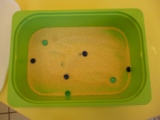 SemoulographeBilles platesDécouvrir les outils et laisser des tracesDessiner librement avec ses doigts27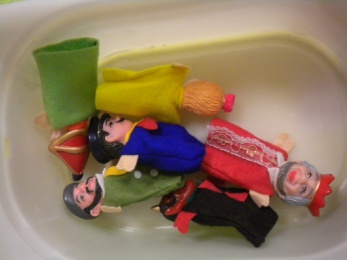 MarionnettesInventer des histoiresJoue avec les marionnettes28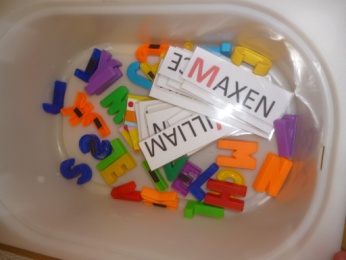 Etiquettes prénoms des enfantsLettres magnétiques des initiales correspondantes(photo au dos)Reconnaître son prénom, initiale en couleur Associer étiquette prénom avec photo et initiale avec lettre magnétiqueReplace les initiales sur les prénoms correspondants (essaie de trouver le nom de ces lettres)29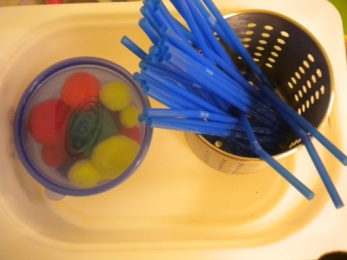 Pot avec trousPaillesPomponsUtiliser ses mains pour avoir un geste maitriséEnlève les pailles pour faire descendre  les pompons.30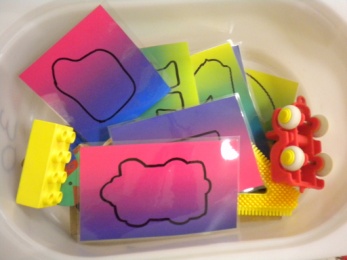 Objets diversCarte avec les silhouettes de ces objetsAssocier un objet à sa silhouetteRetrouve la carte correspondant à chaque objet31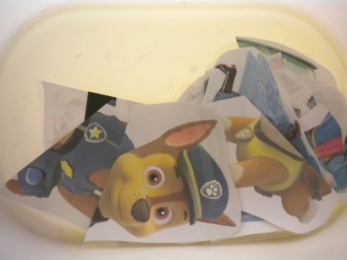 Images découpées et magnétiséesAssocier les deux parties d’une imageRetrouve les deux morceaux de l’image puis accroche-les au tableau32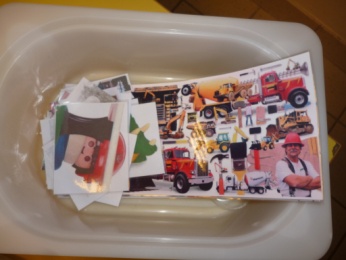 Photos, images de deux tailles différentes (avec détail)LoupeObserver pour trouver un détailAvec la loupe cherche sur l’image les détails…33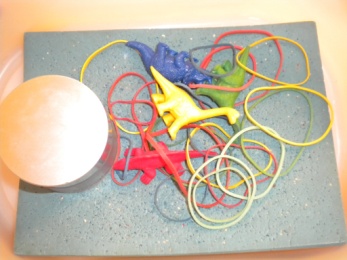 Plaque de liègePunaisesElastiques DinosauresDévelopper la dextérité des doigtsManipuler différents objetsTrier par couleur Avec les punaises et les élastiques, construis un enclos pour chaque dinosaure (attention à mettre la bonne couleur)34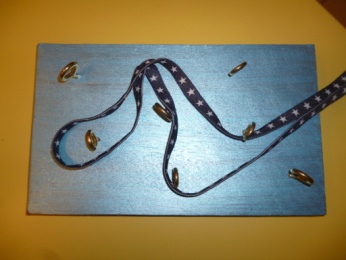 Plaque avec œilletsCordeletteProgrammer et suivre un chemin avec une cordelettePlace la cordelette dans les anneaux pour suivre un chemin.35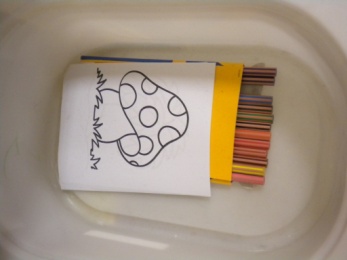 Crayons de couleursColoriages Tenir un crayonColorier librementChoisis un dessin puis colorie le36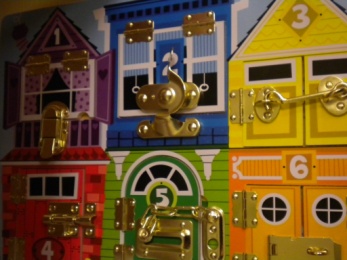 Jeu des serruresDévelopper les gestes à partir  des doigts : ouvrir différentes sortes de serrures puis les refermerOuvre les portes regarde ce qui est derrière puis referme-les